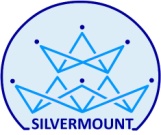 ‘Learning  Outcomes ‘ of Grade 5 on – THU 28/07/2016SSMALENGSCIENCERS/MSTopic & Brief Description Block 7Lesson 3Use character relationship and recurring events to identify the theme.Protecting animal habitat-	Explain that natural disasters and climate changes lead to destruction of animal habitatQuran –soorah Annabah FamilyWords in focusEvents, themeVolcanic eruption, floods, forest fire, meteor hits, earth quakeClass RoomS2,s3Meanings ,opposits Discussion of the elements which help to identify the main theme, S4Observe pictures and list causes S2Reciting compilation Sharing the experience with   familyReinforcementFinish S4, Finish Pq 6Learn the lesson